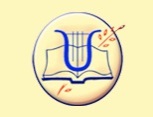 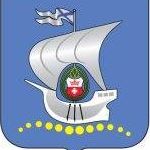 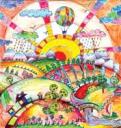 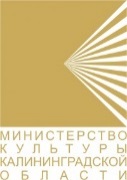 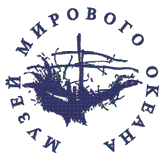 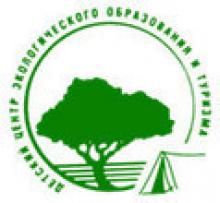 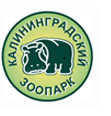 УТВЕРЖДАЮ 	                                                                                             Министр культуры                                                    .                                                     Калининградской области                                                                                                        _______      С.А. КондратьеваПОЛОЖЕНИЕО IV открытом всероссийском детском пленэре-конкурсе (иллюстраций к произведениям калининградских и русских писателей о животных) «Ребятам о зверятах», в рамках проведения «Года русской литературы» в России.6.06.2015 - 11.06.2015Общие положения 1.1.  IV открытый всероссийский детский пленэр-конкурс (иллюстраций к произведениям калининградских и русских писателей о животных) «Ребятам о зверятах», в рамках проведения «Года русской литературы» в России проводится, с целью поддержки особо одарённых детей, привлечения внимания детей к анималистическому жанру в литературе и изобразительном искусстве, проблемам сохранения окружающей среды и  воспитания бережного и внимательного отношения к природе.1.2. В рамках Пленэра-конкурса проводятся мастер-классы приглашенных гостей.1.3. В рамках Пленэра-конкурса проводятся встречи с писателями, с журналистами  по экологической культуре .1.4. Конкурсные темы: «Ребятам о зверятах» (Живопись и Графика), «Янтарный край России» (Живопись и Графика).II. Учредители  и организаторы Пленэра :-   Министерство культуры Калининградской области;-   Областное государственное бюджетное образовательное учреждение дополнительного профессионального образования (повышения квалификации) специалистов культуры и искусства «Образовательно–методический Центр»;-   Федеральное государственное бюджетное учреждение культуры «Музей Мирового океана»;  -  Государственного образовательного учреждения дополнительного  образования детей -  «Калининградский областной детско-юношеский центр экологии, краеведения и туризма».- Муниципальное автономное образовательное учреждение дополнительного образования детей городского округа «Город Калининград» Детская художественная школа высшей категории;            III. Цели и задачи  Пленэра:3.1. Расширение возможностей для самовыражения и личностного роста учащихся художественных школ  и художественных отделений школ искусств  Калининградской области, и России.3.2. Развитие творческих способностей учащихся путем расширения круга учебно-творческих задач, освоения новых возможностей различных изобразительных средств, изучения более широкого спектра творческих возможностей изобразительного искусства.3.3. Формирование экологического мировоззрения учащихся через обучающие занятия по вопросам экологии и анималистики.3.4. Освоение различных технических приемов и технологий в живописи, графике и фотоискусстве. 3.5. Укрепление творческого сотрудничества с партнерами и учреждениями дополнительного образования РФ, дальнего и ближнего зарубежья.3.6. Профессиональный рост педагогов – преподавателей изобразительного искусства.             IV. Условия и порядок проведения Пленэра.             4.1. Конкурс в рамках творческого Пленэра-конкурса для учащихся художественных отделений ДШИ и ДХШ, проводится в соответствии с утвержденным настоящим Положением. Участие в Пленэре означает полное и безусловное принятие данного положения участниками и их законными представителями.4.2. Сроки проведения с 06 июня 2015 г. по  11 июня 2015 года.4.3. Место проведения Пленэра-конкурса: г Калининград.           4.4. Возраст участников: 10 - 18 лет.           4.5. Результатами Пленэра станут выставки и каталог, всем участникам итоговой выставки будут вручены сертификаты.V. Программные требования Пленэра-конкурса:5.1. Участникам Пленэра для работы необходимо иметь:- материалы для работы и удобную и практичную одежду для различной погоды.5.2. Руководителям делегаций, членам жюри, мастерам-художникам:- командировочные удостоверения;- списки членов-участников с указанием: фамилий, имен и отчеств (без сокращений), номеров паспортов граждан Российской Федерации (свидетельств о рождении), домашних адресов и телефонов;документы или их ксерокопии- сведения о месте работы;- документы об образовании, членстве в творческих Союзах, о званиях и заслугах;- страховое и пенсионное свидетельство и ИНН;- страховой полис обязательного медицинского страхования.VI. Участники Пленэра-конкурса:6.1. Численность участников из регионов России (квота) – 30 человек. Оргкомитет оставляет за собой право изменить квоту.6.2. Участники принимаются на условиях предусмотренных данным Положением. В состав участников входят:- руководитель Пленэра (1 чел.);- руководители групп участников (сопровождающие лица – категории педагоги и родители);- ведущие преподаватели Пленэра. В состав ведущих преподавателей Пленэра входят видные деятели культуры и искусства, образования и науки, молодежного Пленэра, политики; общественной сферы; кандидаты и доктора наук и ведущие педагоги, члены Союза художников России, руководители профессиональных ассоциаций и союзов;- организационно-техническую работу выполняет ответственный секретарь.VII. Условие пребывания участников:7.1. Условия проживания. Для жителей города Калининграда и пригородов, не предусмотрено расселение и питание участников пленэра-конкурса. Для участников из области и других регионов организуется платное проживание и питание в соответствии с выбранным вариантом.По прибытию в город Калининград 06 июня 2015 года с 14.00 до 18.00 осуществляется регистрация и расселение. Организация предусматривает транспортное обслуживание, экскурсии(300 руб), прописанные программой пленэра и  участие в мастер-классах.7.2. Расходы по оплате проезда до места проведения пленэра и обратно несет командирующая сторона.7.3.  Для участников пленэра-конкурса в рамках XVI Международного форума детского творчества «Экология души»: и прочих категорий устанавливается организационный взнос в размере 4500 рублей, определяемом Дирекцией в соответствии с калькуляцией затрат ( взнос включает проживание и 2-х разовое питание на 5 дней) . 7.4. Организаторы не обеспечивают участников пленэра и сопровождающих лиц какими-либо видами страхования.7.5. За травмы, полученные участниками, утрату и порчу имущества во время пребывания на пленэре, организаторы ответственности не несут.7.6. Участники своим участием, а также законные представители несовершеннолетних членов групп участием своих подопечных дают согласие на то, чтобы их снимали на различные носители информации, фотографировали во время проведения мероприятий, записывали на аудионосители и впоследствии использовали полученные кино, теле, видео, фото, аудио, прочие материалы, а также имя, имидж и работы участников (в т.ч. в производстве рекламных материалов, путем публичной демонстрации и исполнения, воспроизведения через СМИ, репродукции и пр.) в целях пропаганды проведения данных мероприятий и творческих способностей детей и ведущих преподавателей мастер-классов. А также дают согласие, что все вышеуказанные материалы гарантируют наличие у них или их подопечных прав на использование представляемых произведений, работ и прочих объектов. Все  взаимоотношения по авторским и смежным правам с авторскими сообществами, прочими организациями и лицами и их законными представителями урегулируют самостоятельно.7.7. Заявки на участие  в пленере - конкурсе необходимо подать с указанием контактных телефонов руководителей делегации до 30 апреля, по факсу 84012212921 или на е-mail: dhshl@mail.ru Ответственное лицо – Малахова Мария Вячеславовна, телефон 950655.  Справочные данные         Дирекция пленэра МАОУ ДОД ГО «Город Калининград» ДХШ высшей категории         236022 город Калининград, проспект Мира, д. 28, 950655, 214306.         Тел. Факс 8(4012)21-29-21.         Система подачи заявок: на е-mail: dhshl@mail.ruПриложение №1Оргкомитет Пленэра:-   Лариса  Владимировна Волкова – директор Областного государственного бюджетного образовательного учреждения дополнительного профессионального образования (повышения квалификации) специалистов культуры и искусства «Образовательно–методического Центра»;-  Светлана Геннадьевна Сивкова - Генеральный директор Федерального государственного бюджетного учреждения культуры «Музей Мирового океана»; -  Алексей Михайлович Буданов - заместитель  генерального директора  Федерального государственного бюджетного учреждения культуры «Музей Мирового океана»; - Наталья Юрьевна Воронова - директор муниципального автономного образовательного учреждения дополнительного образования детей городского округа «Город Калининград» Детской художественной школы высшей категории;- Мария Вячеславовна Малахова - методист муниципального автономного образовательного учреждения дополнительного образования детей городского округа «Город Калининград» Детской художественной школы высшей категории;- Муниципальное автономное учреждение культуры «Зоопарк» городского округа «Город Калининград»(МАУК «Зоопарк»).